Club de lecture Canopé-Inspé 2020-2021 : LGBTQUIA +Liste des livres proposés à la lecture, disponibles à l’accueil des deux médiathèques, à partir du 15 février 2021:Disponibles à Molitor :A copier 100 fois, Antoine Dole. Paris, Sarbacane, 2013.« Papa m’a dit 100 fois comment il fallait que je sois. » Et surtout, « pas pédé ». La consigne est claire et quand le narrateur se fait harceler par les gros bras du collège, il n’a qu’à se débrouiller tout seul. Heureusement que Sarah est là, qui n’a pas peur, elle. Pour le baume au coeur, c’est bien. Mais la question reste : comment gagner l’amour d’un père qui vous rejette pour ce que vous êtes ? »Cote : J R DOLTabou, Franck Andriat. Namur, Mijade, 2008.« Loïc est mort. Loïc s'est suicidé parce qu'il n'acceptait pas son homosexualité. Dans sa classe, c'est la consternation. Personne ne se doutait de rien. Sauf Philippe à qui Loïc a parlé quelques jours avant de se pendre, à qui Loïc a fait promettre de ne pas dévoiler son secret.
Loïc s'est tu et il est mort. Aurait-il pu tendre la main vers les autres, aurait-il pu apprendre à s'aimer ? Ses amis, stupéfiés par ce geste, s'interrogent. »Cote : J R AND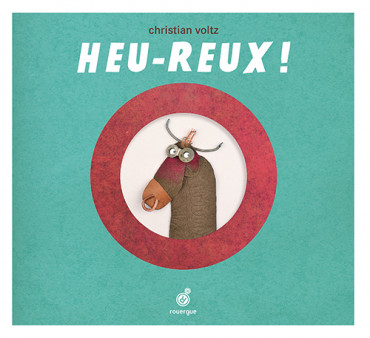 Heu-reux, Christian Voltz ; Rouergue, 2016Aujourd’hui, c’est le grand jour : sa majesté Grobull le tout puissant taureau doit marier son fils Jean-Georges. Pour cela le "tyran" fait preuve de largesse : son rejeton a le choix pourvu qu’il soit « Heureux ». Les vaches prétendantes se bousculent au portillon, mais aucune d’entre elles n’arrivent à obtenir les faveurs du prince ; car Jean-Georges a une aventure secrète, son amour est déjà réservé.Cote : J A VOLL’amoureux de papa, Ingrid Chabbert. Paris, kilowatt, 2017.Lorsque le papa d'Amandine, divorcé, lui présente son instituteur, Jean, comme son amoureux, la petite fille accepte difficilement l'homosexualité de son père. Ce dernier décide alors de rompre. Mais, voyant son papa triste, elle parvient, avec l'aide de ses copains, à s'ouvrir à la différence sexuelle de son père.Cote : J R CHAJe suis Camille, Jean-Loup Felicioli. Paris, Syros, 2019« Cette rentrée est très importante pour Camille. Rejetée par ses anciens camarades d’école qui n’acceptaient pas sa différence, elle espère se faire de nouveaux amis. Heureusement, elle devient rapidement copine avec Zoé, une fille débordant d’énergie. Mais Camille hésite à lui confier son secret… »Les nouvelles vagues, Arnaud Cathrine. Paris, Robert Laffont, 2021Service de presse : Sortie commerciale le 16/02/2021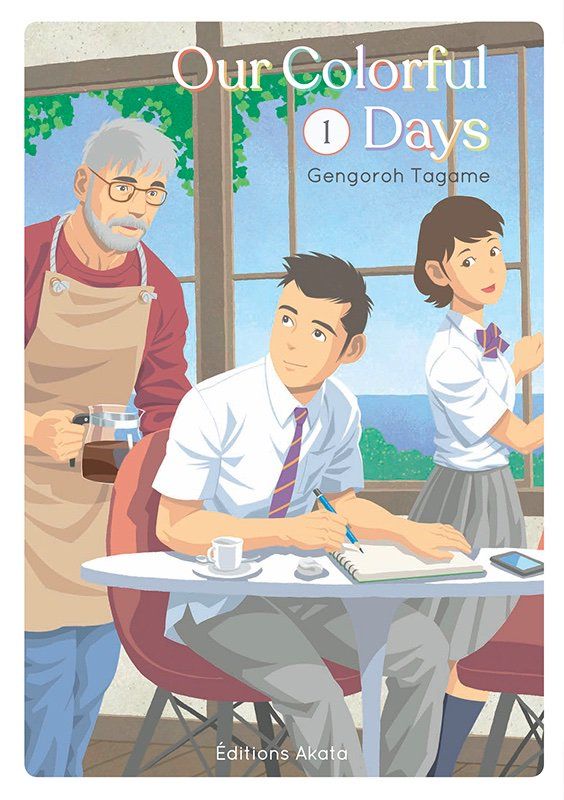 Our colorful days, Gengoroh Tagame. Paris, éditions Akata, 2020« Sora est lycéen, et il aime secrétement Kenta, un de ses camarades de classe. Même à Nao, son amie d’enfance, il n’a jamais avoué qu’il est gay. Mais un jour, en classe, les blagues homophobes des autres garçons finissent par rendre le poids du secret insupportable, et le poussent à sécher les cours… Et tandis qu’il s’endort près du rivage, un mystérieux homme apparaît et lui dit qu’il l’aime… Qui est-il ? »Apprendre si par bonheur, Becky Chambers. Nantes, L’Atalante, 2020« Les quatre membres d'un groupe d'astronautes explorent l'espace à la recherche de planètes habitables. Au fil des années, ils rencontrent d'étranges animaux et bactéries. Lorsque la Terre est victime d'une catastrophe, ils se demandent s'ils doivent y retourner pour aider les éventuels survivants ou continuer leur mission. »Disponibles à Batignolles :Jérôme par cœur, Thomas Scotto. Actes Sud, 2015.Raphaël aime Jérôme. Dans ses rêves et dans la vie. Et tant pis si ça agace un peu ses parents. Il le dit, avec autant d’évidence que d’innocence. Parce que “Jérôme, c’est pas un mot de travers”…
Jérôme lui donne ses goûters, le défend contre les moqueries des autres. Dans son sourire, Raphaël se sent protégé. Les jours de sortie, ils se tiennent toujours par la main. Alors oui, Raphaël aime Jérôme. Dans ses rêves et dans la vie. Il le dit.Cote : J A SCOBoum ! Boum ! Et autres petits (grands) bruits de la vie, Catherine Laffaye-Latteux. Pourpenser, 2018.Les petits et les grands bruits de l'amour: celui du coeur de Timothée qui bat à la pensée d'une fillette, celui de ses cris de joie lorsque cette dernière accepte de sortir avec lui, celui du klaxon de la bicyclette lorsqu'ils se rendent à la fête et du téléphone qui sonne pour prendre un autre rendez-vous, des verres de grenadine qui trinquent, des bisous qui claquent et des rires qui jaillissent de leurs amis lorsqu'ils arrivent main dans la main, mais aussi celui du coeur de José qui craque lorsqu'il voit celui qu'il aime avec une autre que lui.Cote : J A LAT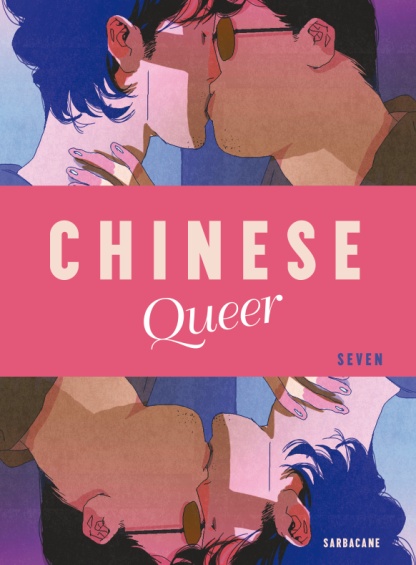 Chinese Queer, Seven. Paris , Sarbacane, 2019.« Il est jeune, brillant, et complétement perdu… C’est Tian Fushi, le queer le plus dingue de Haimen. De flirt bouillant d’un soir en cas déséspéré, se pourrait-il qu’il trouve un sens à la vie, et à cette ville de timbrés ? Gay en Chine, c’est pas gagé. Bonne chance, Tian Fushi ! »Romance, Arnaud Cathrine. Paris, Robert Laffont, 2020.« C’est le mojito. C’est un léger accident. C’est parce qu’il n’a pas rencontré de fille. C’est parce que je n’ai pas rencontré de garçon. C’était juste pour essayer. C’est pour avoir tout fait ensemble. C’est pour tous les amis pareil. C’est entre lui et moi. C’est la première et la dernière fois. C’est rien. Ça va passer. »Autobiographie d’une licorne, Maïté Bernard. Paris, Syros, 2020.« Vous savez ce qui est pire que d’être bi (avec 0 expérience côté filles) et orpheline de grand-père ? C’est dêtre bi (avec 0 fille en vue), orpheline de grand-père ET d’avoir rendez-vous chez le dentiste. En fait, il faut juste que je sache par où commencer. Par ce jour où j’ai poussé la porte d’un vrai local LGBTQI+ ? Ou par l’ouverture du testament de Papi ? ça, c’est sûr que ça vous ferait un choc. Il faut toujours commencer une histoire par un choc, non ? »Comme sur un nuage, Okura, Coma Ashii. Paris, éditions Akata, 2017.« Dai Noshiro, adolescent de 17 ans, vient tout juste de changer de lycée. Plutôt jovial et ouvert, il n’a aucun mal à s’intégrer dans ce nouvel environnement. Mais très vite, il remarque que dans sa nouvelle classe, un élève est mis de côté : un certain Kô Sanada. La rumeur raconte en effet qu’il est gay et personne n’ose l’approcher. Mais Noshiro, refusant l’injustice, décide d’essayer d’en faire son ami… »A la pointe de l’épée, Ellen Kushner. Paris, ActuSF, 2019.« Richard Saint-Vière est le meilleur duelliste des Bords-d’Eaux. Cela n’empêche pas le bretteur de se retrouver entraîné avec Alec, son amant, dans les intrigues des nobles de la Colline. L'honneur sera-t-il suffisant pour les déjouer ? »Suggestions de lecture : Appelez-moi Nathan, Catherine Castro, Quentin Zuttion. Paris, Payot, 2018« Nathan est né Lila. A 16 ans et avec le soutien de ses proches, il décide de suivre un traitement hormonal pour devenir la personne qu'il est vraiment. »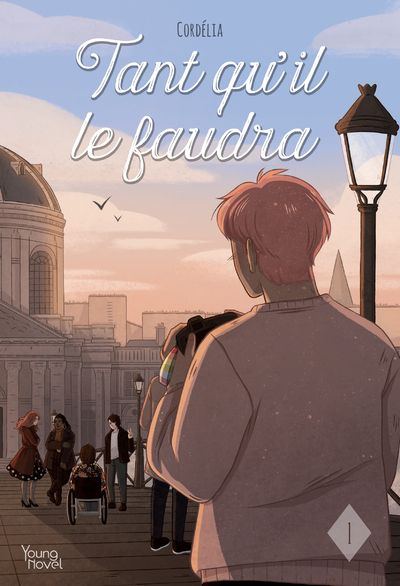 Tant qu’il le faudra, Cordélia. Paris, éditions Akata, 2021.« Prudence, une jeune lesbienne qui cache son orientation et découvre la vie parisienne, David, un étudiant ouvertement gay, Jade, une militante anti-validisme et Ina, une afro féministe déjà dans la vie active, tentent, pour se faire entendre, de publier HoMag une revue LGBT+»Frangine, Marion Brunet. Paris, J’ai Lu, 2020.« Joachim et Pauline sont frère et soeur et s'entendent bien. Si pour le garçon tout semble bien se passer, la jeune fille rencontre certaines difficultés au cours de sa rentrée en seconde. Ils ont deux mères et ce n'est pas l'amour qui manque. Prix Unicef de littérature jeunesse 2017 (15-18 ans). »Lola, Claire Garralon. Arles, Actes Sud junior, 2020« Charlie est conquise par Lola dès leur première rencontre. Elle devient sa meilleure amie mais l'adolescente est troublée par les sentiments qu'elle lui inspire car elle se sent attirée par les garçons et les filles, et peine à définir son orientation sexuelle.»En apnée, Meg Grehan. Saint Mandé, Talents Hauts, 2020.« Un récit poétique mettant en scène Maxime, une fille âgée de 11 ans élevée par sa mère célibataire. Habitée par une insatiable curiosité, elle dévore les livres, en particulier ceux sur les créatures marines. Un jour, elle commence à éprouver un sentiment étrange et nouveau pour son amie Chloé. Elle se demande alors si c'est un coup de foudre et si elle a le droit de ressentir cela pour une fille. »Météore, Antoine Dole. Arles, Actes Sud junior, 2020.« Née garçon, Sara se sent fille depuis sa prime enfance, avant même de pouvoir le comprendre. A 16 ans, ne supportant plus son corps, elle décide de débuter sa transition pour être ce qu'elle est et se sentir enfin vivante. Malgré les coups et les insultes, elle est prête à aller jusqu'au bout. »Like a love story, Abdi Nazemian. Toulouse, Milan Jeunesse, 2019.« New York, 1989. Alors que les homosexuels vivent sous la menace du sida, trois jeunes, Reza, Judy et Art, se rencontrent, s'aiment et vivent une année décisive pour leur vie. Ce roman initiatique à trois voix dresse un portrait de la communauté LGBTQIA de cette époque. »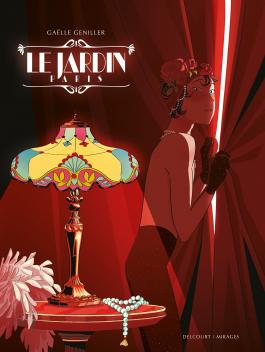 Le jardin Paris, Gaëlle Geniller. Paris, Delcourt, 2020Années 1920. Rose est un garçon, et comme toutes les filles qu'il fréquente depuis sa naissance au cabaret dirigé par sa maman, il veut danser. "Le  Jardin" est un cabaret parisien au succès grandissant dirigé par une femme. Toutes celles qui y travaillent ont un nom de fleur et l'ambiance y est familiale. Rose, un garçon  de 19 ans,  est né et a grandi dans cet  établissement. Il souhaite à son tour être  danseur  et se produire sur la scène, devant un public, comme ses amies. Il va rapidement en devenir l'attraction principale.Prendre son courage à deux ma@ils, Matt7ieu Radenac. Paris, Syros Tempo, 2020.Un jour, par défi, Alex envoie un mail au célèbre auteur Filippe Cavreini... Rapidement, ils deviennent amis et confidents, sans que Filippe sache si Alex est une fille ou un garçon (car Alex ne laisse jamais aucun indice dans ses messages !). Alex et Filippe ont chacun une décision importante à prendre.... Ils vont avoir plus que jamais besoin l’un de l’autre.Le Club de Lecture jeunesse aura lieu en ligne le 24 mars 2021 de 17h à 19h.L’inscription se fait auprès de Canopé (renseignements dans les médiathèques de l’INSPE de Paris). Bonne lecture !